All activities are held in Bachelor Hall, Miami University	Friday, September 201:00 pm	Welcome and IntroductionsRoom 101	Opening Remarks	Renate Crawford, Miami University.1:15 pm	Invited AddressRoom 101		Björn Sandstede, Brown University, 	Dynamics of nonlinear waves and patterns.2:15 pm	Break2:30 pm	Invited AddressRoom 101		Todd Young, Ohio University,  	Temporal clusters prefer to be equally distributed - an example from the yeast cell cycle.3:30 pm  	 Break	3:45 pm	Parallel SessionsRoom 110	3:45 pm - 4:15 pm Julia Arciero, Indiana University–Purdue University Indianapolis, Maximizing the potential of Treg-based therapies for transplant rejection via mathematical modeling: effect of dose, timing, and distribution.4:20 pm - 4:35 pm Erin Ellefsen, University of Colorado Boulder, Efficiently finding steady states of nonlocal territorial models in Ecology.Room 112	3:45 pm - 4:15 pm Darryl Nester, Bluffton University, Compartmental Analysis, SIR models, and the Zombie Apocalypse.4:20 pm - 4:35 pm Roshini Gallage, Southern Illinois University, Carbondale, Approximation of continuously distributed delay differential equations.Room 114	3:45 pm - 4:15 pm  Steve Harnish, Bluffton University, Analyzing MD simulations and iterated function systems via 'Feasts and Famines' of image processing.4:20 pm - 4:35 pm Stephane Lafortune, College of Charleston, Stability of traveling waves in a model for a thin liquid film flow.4:45 pm 	Invited AddressRoom 101		Nancy Rodríguez,		University of Colorado Boulder,	A story on the ideal free distribution, the Allee effect, and competition through the lens reaction-advection-diffusion equations.5:45 pm	Courtyard Pizza Party 	(Reservations Required)7:00 pm	Pi Mu Epsilon Student TalksRoom 1107:00 pm - 7:15 pm  Margaret McGuire, The College of Wooster, Reaction-diffusion models of 2D surfaces embedded in 3D space and a model of geographic tongue.7:20 pm - 7:35 pm Sylvia Yu, The College of Wooster, Reaction-diffusion wavefronts with concave, spiral, fractals and soft obstacles.7:40 pm - 7:55 pm  Phuong Ho, Miami University, Quantum generalized Weyl algebra.8:00 pm - 8:15 pm Melita Wiles, The College of Wooster,Energy stability of gravitationally interacting rods and dumbbells.8:20 pm - 8:50 pm Chloe Makdad, Butler University, An extension theorem for bicomplex functions. 8:55 pm - 9:10 pm  Sara Helwig, Ohio Northern University, Statistical consulting for the DoD: The Importance of Effective and Efficient Experimental Designs.Room 1127:00 pm -7:15 pm Benjamin Rempfer, Butler University, Geometric limits of Julia sets for a non-hyperbolic Siegel disk map.7:20 pm -7:35 pm Kendra Herweck, Northern Kentucky  	University, Star formation: modeling the loss of magnetic support for dense core.7:40 pm - 7:55 pm Chase Fuller, The College of Wooster, Chemical diode behavior in the Belousov-Zhabotinsky reaction due to inhomogeneous diffusion.8:00 pm - 8:15 pm Alex Hwang, The College of Wooster, Dynamic market equilibrium: price behind the scenes.8:20 pm - 8:50 pm Troy Wiegand, Butler University, Discerning complex Hadamard submatrices of the Fourier matrices via primitive sets.8:55 pm - 9:10 pm Steven Collar, Miami University, Fronts in a model for competitive exothermic combustion.Room 1147:00 pm - 7:15 pm  Jonathan Ford and Jacob Fryman, Northern Kentucky University, Exploring neural networks with Mathematica.7:20 pm - 7:35 pm Michael Pavelites, Fairmont State University, Discrete Analogues of Chebyshev Polynomials.7:40 pm - 7:55 pm Dejuan Winters, Butler University, Geometric limits of Julia sets with a parabolic implosion.8:00 pm - 8:15 pm Marzieh Bakhshi, Miami University,A chain rule for a generalized derivative.8:20 pm - 8:50 pm Yangxinyu Xie, University of Texas atAustin, On tropical commuting matrices.8:55 pm - 9:10 pm Thong Ngo, Centre College, The Jones polynomial of Montesinos link.Room 1027:00 pm - 7:15 pm Ryan Oostland, Bluffton University, Mathematics and algorithms to detect crystalline defects in Molecular Dynamics (MD) simulations.7:20 pm - 7:35 pm Jacob Charboneau and David Gregory, Butler University, Finding small sizes of Modulo Difference Covers.7:40 pm - 7:55 pm Corey Thrush, Ohio Northern University, Zero sum two player games.8:00 pm - 8:15 pm Andrew Loewe, Ohio Northern University, Sabermetrics - what, why, and is it good for the game?8:20 pm - 8:35 pm Amanda Liddle, University of Colorado Boulder, Agent-based models to simulate the spread of violent crime.Saturday, September 218:30 am	Coffee and DoughnutsRoom 115A9:00 am 	Invited AddressRoom 101		Arnd Scheel, University of Minnesota,Patterning and self-organization beyond Turing: from myxobacteria to flatworms.10:00 am -10:15 am BreakParallel SessionsRoom 11010:15 am - 10:45 am Chunhua Shan, University of Toledo, Periodic phenomena and driven mechanisms in transmission of West Nile virus with maturation time.10:50 am - 11:20 am Scott Kaschner, Butler University, Superstable nanifolds and the Ising model on hierarchical lattices.11:25 am - 11:55 am  Kyle Claassen, Rose-Hulman Institute of Technology, Numerical bifurcation and spectral stability of wavetrains in bidirectional Whitham models.Room 11210:15 am - 10:45 am Ivan Sudakov, University of Dayton,Bifurcation analysis of species extinction in large competitive populations.10:50 am - 11:20 am Son Van, Carnegie Mellon University,Optimal heat transfer in a box.11:25 am - 11:55 am Quiliang Wu, Ohio University, The effect of impurities on stripes in multi-dimensional extended domains.Room 11410:15 am - 10:45 am Niklas Manz, The College of Wooster,Visualizing dynamical systems with fire fronts.10:50 am - 11:20 am Veronica Ciocanel, The Ohio State University, Insights for cellular transport from partial differential equations models.11:25 am - 11:55 am Peter Gordon, Kent State University,Gelfand-type problem for turbulent jets.12:00 pm		Picnic Lunch Bachelor Hall Courtyard (Reservations Required)Parallel SessionsRoom 1101:30 pm - 1:45 pm  Naum Gershenzon, Wright State University,Application of Sine-Gordon modulation equations for investigation of instability of frictional sliding.1:50 pm - 2:20 pm Andrei Prokhorov, University of Michigan, Connection problem for Painlevé tau functions.2:25 pm - 2:55 Ben Akers, Air Force Institute of Technology,Dimension breaking in models for interfacial waves.3:00 pm - 3:15 pm King-Yeung Lam, The Ohio State University, Monotonicity and global dynamics of a nonlocal two-species phytoplankton model.Room 1121:30 pm - 1:45 pm Phillip Korman, University of Cincinnati,Numerical computation of global solution curves using global parameters.1:50 pm - 2:20 pm  Peter Thomas, Case Western Reserve University, Two approaches to phase reduction for stochastic oscillators.2:25 pm - 2:55 pm Shusen Pu, Case Western Reserve University, Stochastic shielding for stochastic conductance-based neural models under current clamp.3:00 pm - 3:15 pm Thomas Hill, University of Cincinnati,New method for dispersive estimates of second order Schrodinger equation.3:20 pm - 3:50 pm Chanaka Kottegoda, University of Toledo,Bifurcation analysis of predator-prey system with Holling Type IV functional response and Allee effect.Room 1141:30 pm - 1:45 pm Laurence Robinson, Ohio Northern University, How important is a course in differential equations for statisticians?1:50 pm -2:20 pm Tom Cuchta, Fairmont State University,Introduction to calculus on time scales with some applications.2:25 pm - 2:55 pm Qingbo Huang, Wright State University,Regularity theory for fully nonlinear elliptic equations with asymptotical approximate convexity.3:00 pm - 3:15 pm Shuang Liu, Renmin University of China, On principal eigenvalues of second order elliptic operators with drift.SupportThe conference is supported  by the Department of Mathematics of Miami University through Buckingham and Bohn Scholarships and by  the National Science Foundation.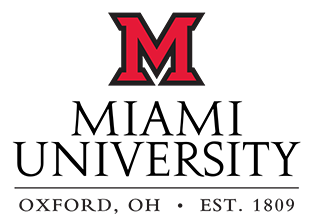 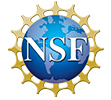 #MiamiOHMath19Forty-Seventh AnnualMathematics Conference“Differential Equations and Dynamical Systems and their Applications”September 20-21, 2019